Year 1 2020 Summer Break BingoMath:                              It takes Sponge Bob  hours to swim to Daytona Beach. If he has already swam for  hours, how much longer will it take him to get there?  Write an equation for this situation, and solve it.Language and Literature:           Free write about your spring break. Write a poem, song, rap, or story about your time off.Language Acquisition: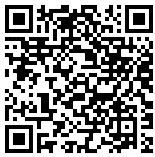 Individuals & Societies:What important event happened on March 18th, 1766?Science: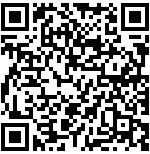 Language & Literature: Read and answer questions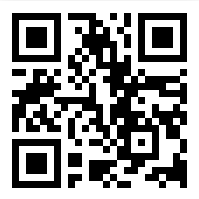 Individuals & Societies:Visit a museum Theatre:Watch a MusicalLanguage Acquisition: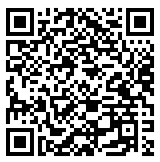 Math:The roadrunner ran 80 miles in 4 hours.  The coyote ran 50 miles in 2 hours. Which animal is faster?  How long would it take the roadrunner to run 60 miles?Individuals & Societies:What famous Founding Father said "Give me liberty or give me death" March 23, 1775?PE: Play outside for 30 mins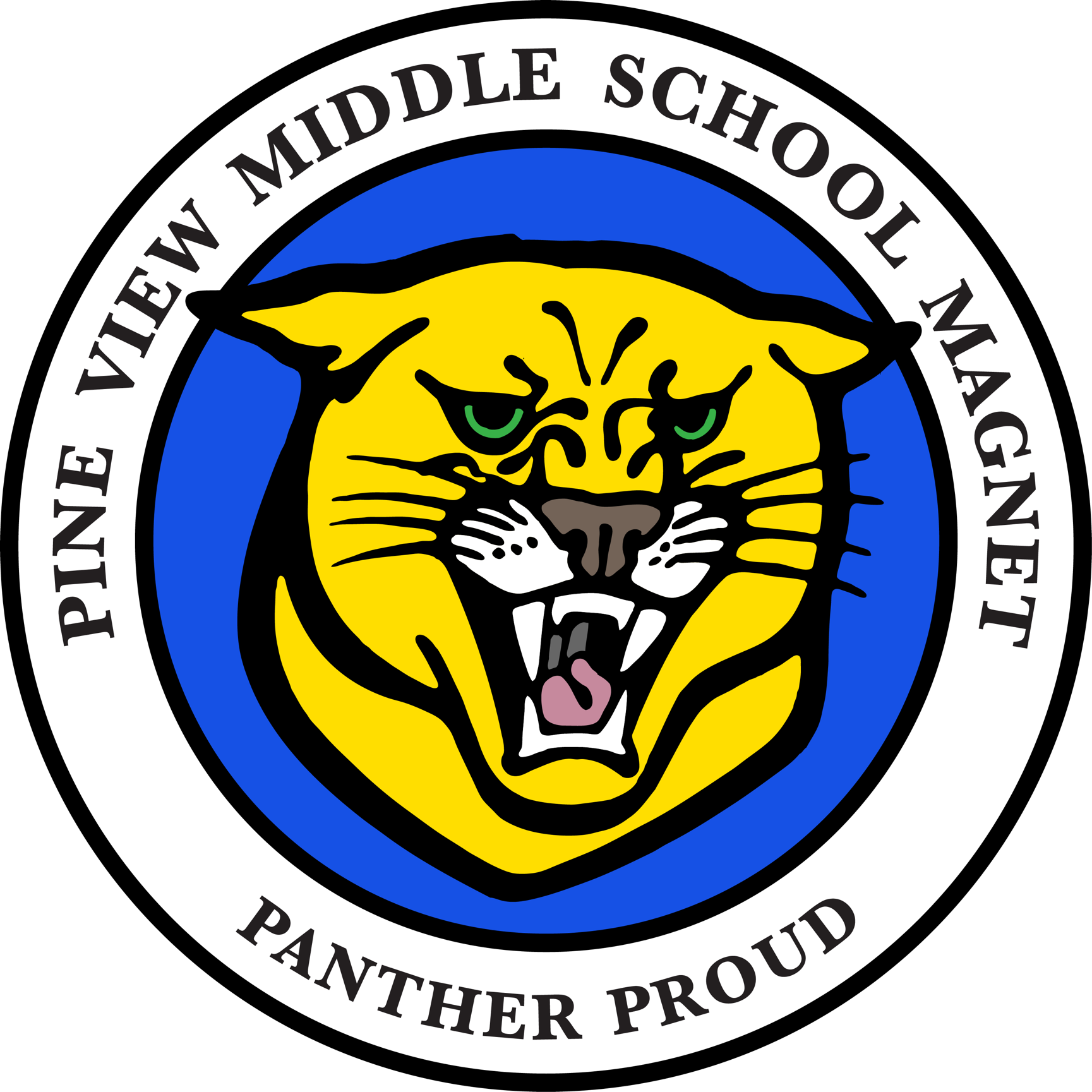 CommunityServiceLanguage and Literature:       READ! READ! READ! Choose your favorite book and enjoy some quiet time.  Read a magazine or comic book if you wish.Technology:   Build a paper airplane that can fly for 30ft. OR How do you use technology at home academically?Science:  https://www.cellsalive.com/ cells/cell_model_js.htm Use both the plant and the animal cell interactive animation to complete “Cells and Organelles” matching game.Math:                Three ice cream cones cost $8.25. At this rate, how much will it cost for 4 ice cream cones?Individuals & Societies:Visit a State Park and find and read an Historic Placard or sign. Graphic Arts: Design a logo drawingDance:Take a zumba/fitness classArt: Draw yourself as an Ancient Egyptian listing the elements of you used and an interesting fact about Ancient Egyptian culture.Science: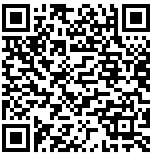 Math: There are 400 sixth graders. If 75% of the students are staying in Florida for Spring Break, how many students are leaving the state?Culinary:  Cook a new recipeLanguage & Literature: Read for background knowledge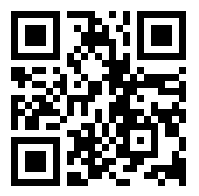 